April 28, 2010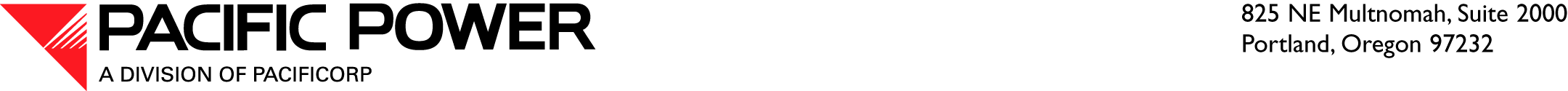  ELECTRONIC FILING  OVERNIGHT DELIVERYMr. David DannerExecutive Director and Secretary Utilities and Transportation CommissionRe:	2009 Essential Utilities Services Contracts ReportDear Mr. Danner:PacifiCorp hereby submits its 2009 Essential Utilities Services Contracts Report pursuant to  480-100-268.  This report contains confidential financial information.  Therefore, PacifiCorp requests confidential treatment pursuant to WA 480-07-160(2)(c).  An original and three redacted copies of each confidential document and an original and twelve copies of the unredacted confidential version are provided pursuant to  480-07-160(3)(c)(iii).  The confidential version is on yellow paper with the heading “Confidential per  480-07-160” on each page in accordance with  480-07-0160(3)(b)(i).  PacifiCorp respectfully requests that all data requests regarding this matter be addressed to:  By email (preferred):		datarequest@pacificorp.comBy regular mail:		PacifiCorp	825 NE Multnomah, Please direct any informal questions to Cathie Allen, Regulatory Manager, at (503) 813-5934.Sincerely,Andrea L. KellyVice President, RegulationEnclosures		